S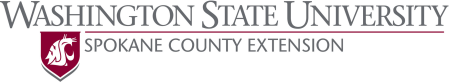 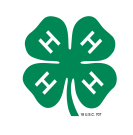 pokane County 4-H Club Contact Information ReleasePlease help us effectively communicate with potential new 4-H volunteers and youth interested in joining 4-H. We are requesting that you allow us to list your basic club information on the web site this year. By completing the questions below and including your signature, you are agreeing to allow us to list the following on our web site:Date _____________________If you are a Family Learning [Group] What do you call your group? Write your Group name below and do not complete the rest of this form. Your Family Learning Group will not be listed on the web site as a club which others may join.	______________________________________________________________________Clubs should complete the balance of the information request belowName of your club: 	______________________________________________________Name (s), phone numbers, emails of club leaders to be contacted for club business by the 4-H Office. (please print clearly)Name:_	_______________________________________________________________Email: 	________________________________________________________________Phone:	_______________________________________________________________Signature of 1st leader:__________________________________Date:	____________Name:	_______________________________________________________________Email: 	_______________________________________________________________Phone:	_______________________________________________________________Signature of 2nd leader:_________________________________Date:	____________Other information such as caps on enrollment for your club, open enrollment period for new members, etc., will be collected from other sources(NOTE: You may amend your information at any point by calling/emailing Gary Varrella at 509-477-2163/gvarrella@wsu.edu)	(9-20-16)Extension programs and employment are available to all without discrimination. Evidence of noncompliance may be reported through your local Extension office. Reasonable accommodations will be made for persons with disabilities and special needs who participate in 4-H events and programs. Contact G. Varrella at the Spokane 4-H Extension Office at 222 N. Havana, Spokane, (509-477-2163; gvarrella@wsu.edu) at least two weeks prior to the event.